Year 5 LTP Maths Curriculum Coverage 2023/24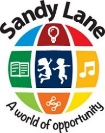 Week 1Week 2Week3Week 4Week 5Week 6Week 6Week 7Week 8Week 9Week 10Week 10Week 11Week 12AutumnNumber: Place Value Number: Place Value Number: Place Value Number: Addition and SubtractionNumber: Addition and SubtractionNumber: Addition and SubtractionNumber: Addition and SubtractionNumber: Addition and SubtractionNumber: Addition and SubtractionNumber: Multiplication and Division Number: Multiplication and Division Number: Multiplication and Division Number: Multiplication and Division Number: Multiplication and Division SpringNumber: Multiplication and DivisionNumber: Multiplication and DivisionNumber: Multiplication and DivisionNumber: Multiplication and DivisionNumber: Fractions Number: Fractions Number: Fractions Number: Fractions Number: Fractions Number: Decimals and PercentagesNumber: Decimals and PercentagesNumber: Decimals and PercentagesNumber: Decimals and PercentagesNumber: Decimals and PercentagesSummerMeasurement: Perimeter and AreaMeasurement: Perimeter and AreaMeasurement:Converting unitsMeasurement:Converting unitsMeasurement: VolumeMeasurement: VolumeNumber: FractionsNumber: FractionsNumber: FractionsNumber:DecimalsNumber:DecimalsNumber: Addition and SubtractionNumber: Addition and SubtractionNumber: Addition and SubtractionGeometry: Properties of Shape, Position and Direction, Time and Statistics to be taught in:Learning for Life ScienceMaths Investigation days Flashback 4Geometry: Properties of Shape, Position and Direction, Time and Statistics to be taught in:Learning for Life ScienceMaths Investigation days Flashback 4Geometry: Properties of Shape, Position and Direction, Time and Statistics to be taught in:Learning for Life ScienceMaths Investigation days Flashback 4Geometry: Properties of Shape, Position and Direction, Time and Statistics to be taught in:Learning for Life ScienceMaths Investigation days Flashback 4Geometry: Properties of Shape, Position and Direction, Time and Statistics to be taught in:Learning for Life ScienceMaths Investigation days Flashback 4Geometry: Properties of Shape, Position and Direction, Time and Statistics to be taught in:Learning for Life ScienceMaths Investigation days Flashback 4Geometry: Properties of Shape, Position and Direction, Time and Statistics to be taught in:Learning for Life ScienceMaths Investigation days Flashback 4Geometry: Properties of Shape, Position and Direction, Time and Statistics to be taught in:Learning for Life ScienceMaths Investigation days Flashback 4Geometry: Properties of Shape, Position and Direction, Time and Statistics to be taught in:Learning for Life ScienceMaths Investigation days Flashback 4Geometry: Properties of Shape, Position and Direction, Time and Statistics to be taught in:Learning for Life ScienceMaths Investigation days Flashback 4Geometry: Properties of Shape, Position and Direction, Time and Statistics to be taught in:Learning for Life ScienceMaths Investigation days Flashback 4Geometry: Properties of Shape, Position and Direction, Time and Statistics to be taught in:Learning for Life ScienceMaths Investigation days Flashback 4Geometry: Properties of Shape, Position and Direction, Time and Statistics to be taught in:Learning for Life ScienceMaths Investigation days Flashback 4Geometry: Properties of Shape, Position and Direction, Time and Statistics to be taught in:Learning for Life ScienceMaths Investigation days Flashback 4Geometry: Properties of Shape, Position and Direction, Time and Statistics to be taught in:Learning for Life ScienceMaths Investigation days Flashback 4